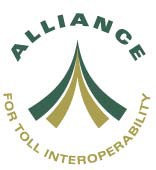                       CONTACT INFORMATIONSection 1: Contact Information – Key PersonnelSection 2: Technical Contact InformationName: Address: (if different  section 1)City:		State:	Zip: Phone:	Facsimile:	Email:Website:Section 3: Invoicing Contact InformationSection 4: Connection Fee SelectionAgency Name:Name:Address:City:                                                                                                                          State:                   Zip:Phone:                                                     Facsimile:                                               Email:Website:Name:Address: : (if different than section 1)City:		                                                                                               State:	              Zip:Phone:	Facsimile:	Email:Option 1: Option 2: Option 3: One-Time ChargeSurcharge, 6-MonthsSurcharge, Over 6 MonthsTo be paid as a one-time charge in the amount of $20,000 payable upon the Member’s enrollment in the Hub ProgramTo be paid on or before the six-month anniversary of the Member’s first exchange of live Hub transactions, as a surcharge on each transaction until the total amount of such surcharges for such Member reaches $20,000, whereupon such surcharge shall cease to be charged with respect to such MemberTo be paid over a period longer than 6 months after the date of the Member’s first exchange of live Hub transactions as a surcharge on each transaction until the total amount of such surcharges for such Member reaches $25,000, whereupon such surcharge shall cease to be charged with respect to such Member